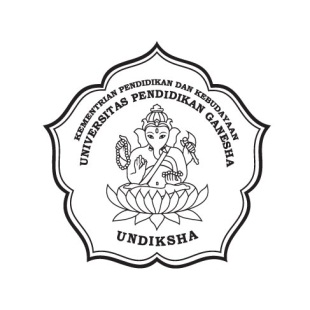 FAKULTAS TEKNIK DAN KEJURUANUNIVERSITAS PENDIDIKAN GANESHAMengetahuiMata Kuliah	: Mekanika Fluida 					Ketua Jurusan,Kode			: PTM 1225							Kredit		: 3 SKSSemester 		: IIIPengasuh		: Gede Widayana, S.T., M.T.			Dr. Kadek Rihendra D, S.T.,M.T.												NIP. 19791201 200604 1 001JURUSAN PENDIDIKAN TEKNIK MESIN2014SilabusA. IdentitasJurusan		: Pendidikan Teknik Mesin									Kredit			: 3 SKSMata Kuliah	: Mekanika Fluida									          Semester		: 3Kode		: PTM 1225											Prasyarat   		: B. Standar Kompetensi LulusanMemahami dan mengenal Mekanika FluidaC. DeskripsiREFERENSI :Ir. I Made arya Djoni,M.Sc. , Mekanika Fluida I , Diktat ITS, 1987Singaraja, 30 Januari 2014Dosen Pengampu,Gede Widayana, S.T., M.T.NIP. 19730110 200604 1 002No.Standar KompetensiKompetensi DasarDeskripsi Isi(1)(2)(3)(4)1Mahasiswa dapat mengetahui dan memahami definisi mekanika fluidaMahasiswa dapat mengetahui sistem definisi mekanika fluida.Mahasiswa dapat mengetahui ruang lingkup mekanika fluida.Mahasiswa dapat mengetahui metode analisis.definisi mekanika fluidaruang lingkup mekanika fluidametode analisis2Mahasiswa dapat mengetahui dan memahami  system satuanMahasiswa dapatmengerti dan menerangkan system satuan internasional.Mahasiswa dapat mengerti system satuan InggrisSistem Satuan massa,panjang,waktu dan gaya.Sistem Satuan Internasional.Sistem satuan Inggris.3Mahasiswa dapat mengetahui dan memahami  konsep-konsep dasarMahasiswa dapat menerangkan fluida sebagai continuumMahasiswa dapat menerangkan medan kecepatanMahasiswa dapat menerangkan medan tegangan.Mahasiswa dapat menerangkan fluida newtonFluida sebagai continuum.Medan kecepatanMedan teganganFluida newton4Mahasiswa dapat mengetahui dan memahami  diskripsi dan klarifikasi gerakan fluidaMahasiswa dapat menerangkan aliran viscousMahasiswa dapat menerangkan aliran inviscousMahasiswa dapat menerangkan  aliran laminer dan turbulen.Mahasiswa dapat menerangkan aliran compressibel dan incopresibel Aliran viscous.Aliran inviscidAliran laminarAliran turbulen.Aliran compressibleAliran incompresibel5Mahasiswa dapat mengetahui dan memahami  Statika fluida Mahasiswa dapat menerangkan persamaan dasar statika fluida.Mahasiswa dapat menerangkantekanan absolut.Mahasiswa dapat mengerti tenanan manometrik.Mahasiswa mengerti gaya hidrostatisDasar statika fluidaTekanan absolutTekanan manometrikGaya hidrostatis6Mahasiswa dapat mengetahui dan memahami   persamaan dasar volume aturMahasiwa mengerti hukum dasar suatu sistem.Mahasiswa mengerti kekekalan massa.Mahasiswa mengerti hukum II newtonMahasiswa mengerti hukum I dan II termodinamika.Mahasiswa mengerti momen daripada momentumHukum dasar suatu sistemKekkekalan Massa.Hukum II NewtonHukum I dan II ThermodinamikaMomen daripada momentum7Mahasiswa dapat mengetahui dan memahami hubungan derivasi system dg formulasi volume aturMahasiswa mengerti derivasiMahasiswa mengerti kekekalan massaMahasiswa mengerti persamaan momentum utk volume atur yg diamMahasiswa mengerti Momen daripada momentumMahasiswa mengerti Hukum I TermodinamikaMahasiswa mengerti Hukum II TermodinamikaDerivasi.Kekekalan MassaMomentum utk volume atur yg diam.Momen daripada momentum.Hk I TermodinamikaHk II Termodinamika8Mahasiswa dapat menjawab soal mekanika fluidaMahasiswa dapat menjawab persoalan mekanika fluida dengan baikLatihan soal-soal tmekanika fluida